БІЛОЦЕРКІВСЬКА МІСЬКА РАДА	КИЇВСЬКОЇ ОБЛАСТІ	Р І Ш Е Н Н Явід 17 лютого 2022 року                                                             		№ 2632-26-VIIIПро розгляд заяви про надання дозволу на розроблення проекту землеустрою щодо відведення земельної ділянки фізичній особі-підприємцю Михайленко Тамарі Геннадіївні Розглянувши подання постійної комісії з питань земельних відносин та земельного кадастру, планування території, будівництва, архітектури, охорони пам’яток, історичного середовища до міського голови від 14 січня 2022 року №04/02-17, протоколів постійної комісії з питань  земельних відносин та земельного кадастру, планування території, будівництва, архітектури, охорони пам’яток, історичного середовища від 29 грудня 2021 року №42, заяву фізичної особи-підприємця Михайленко Тамари Геннадіївни від 20 грудня 2021 року №15.1-07/6370  та додані до заяви документи, відповідно до статей 12, 79-1, 98-102, 122, 124-1 Земельного кодексу України, ст. 50 Закону України «Про землеустрій», ст. 24 Закону України «Про регулювання містобудівної діяльності», п.34 ч.1 ст. 26 Закону України «Про місцеве самоврядування в Україні», міська рада вирішила:1.Відмовити в наданні дозволу на розроблення проекту землеустрою щодо відведення земельної ділянки фізичній особі-підприємцю Михайленко Тамарі Геннадіївні з цільовим призначенням 03.13 Для будівництва та обслуговування будівель закладів побутового обслуговування  (вид права земельного сервітуту – право на розміщення тимчасової споруди для провадження підприємницької діяльності по ремонту одягу) за адресою: вулиця Тімірязєва, в районі житлового будинку №8, місто Біла Церква, Білоцерківський район орієнтовною площею 0,0045 га за рахунок земель населеного пункту міста Біла Церква, у зв’язку з прийнятим рішенням міської ради від 25 лютого 2021 року № 375-10-VIIІ «Про проведення інвентаризації земель частини території м.Біла Церква Білоцерківського району Київської області» та враховуючи протокол постійної комісії з питань  земельних відносин та земельного кадастру, планування території, будівництва, архітектури, охорони пам’яток, історичного середовища від 29 грудня 2021 року №42.2.Контроль за виконанням цього рішення покласти на постійну комісію з питань  земельних відносин та земельного кадастру, планування території, будівництва, архітектури, охорони пам’яток, історичного середовища.Міський голова                               	                                                          Геннадій ДИКИЙ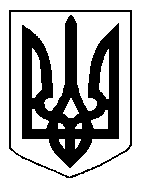 